Comprovante(s) da Renda Familiar Bruta MensalDescrição: Obrigatório. Documento(s) que comprove(m) a Renda declarada.  O estudante deve comprovar a origem de toda a renda bruta familiar. Ou seja, deve anexar a renda de todos os integrantes do grupo familiar, inclusive comprovar no caso de integrantes que não possuem renda. A renda deve ser compatível com os gastos apresentados. A seguir encontra-se listado os tipos de origem da renda e documentos necessários para a comprovação.O candidato que se declarar individual (que não é casado ou que não reside e/ou depende dos pais) deverá comprovar renda própria que suporte seus gastos condizentes com seu padrão de vida e de consumo, sob pena de exclusão do processo de seleção;A renda declarada pelo estudante e/ou grupo familiar deve ser condizente com as despesas, podendo ser desclassificado por incoerência entre renda e gastos.Documentos a serem apresentados: Para todos: Documentos de acordo com a situação de renda: Obs:   Todos os documentos deste item devem estar reunidos em um único arquivo de Word, no formato de figura ou foto ou texto corrido.  Salvar o documento em PDF.  Deve-se ter o cuidado de reduzir este documento a um tamanho de no máximo 10mb, caso contrário o sistema não vai aceitar a sua inserção.   Por fim, anexar no local específico – Renda familiar.COMO RETIRAR A DECLARAÇÃO PARA QUEM NÃO DECLARA IMPOSTO DE RENDA 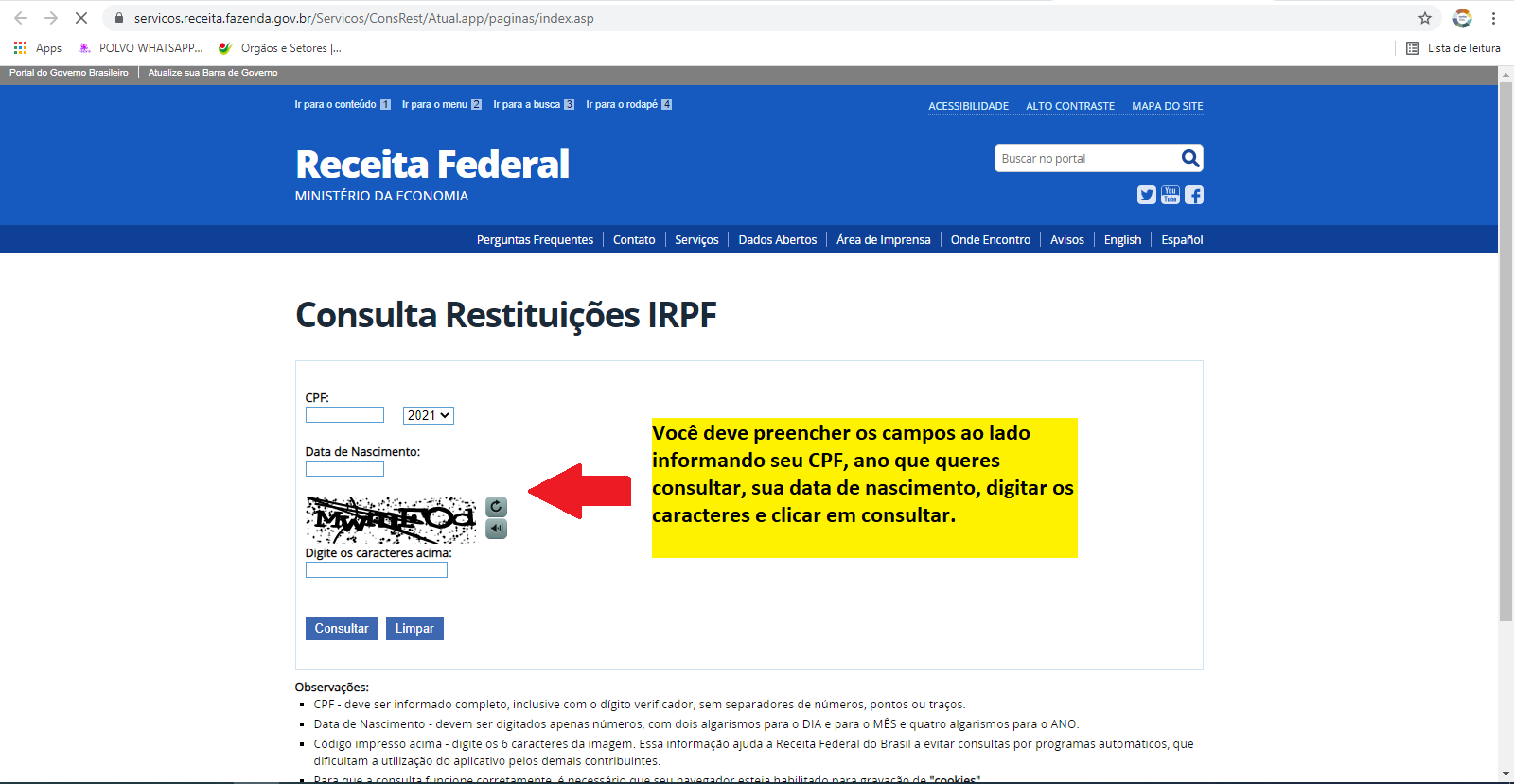 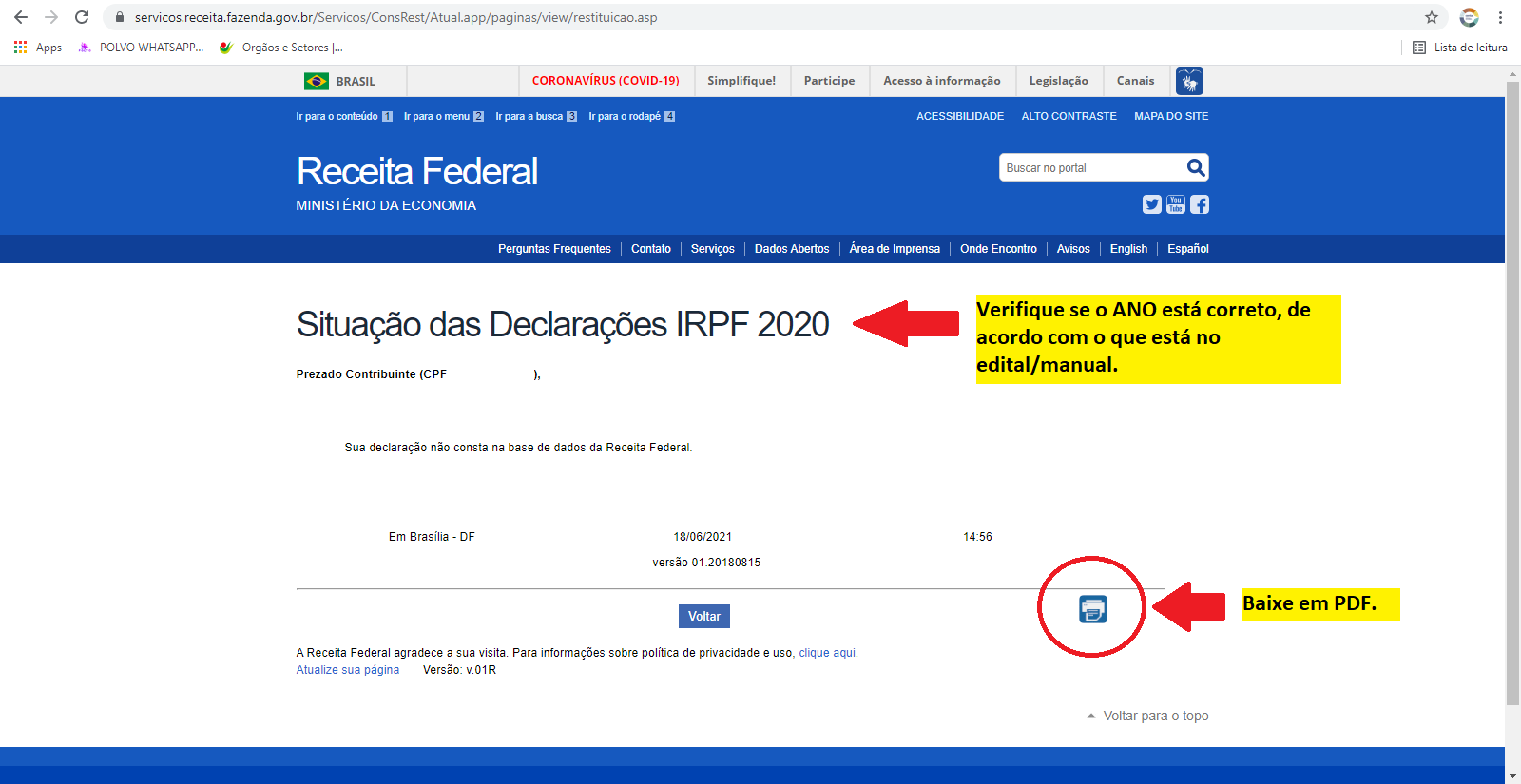 ANEXO IDECLARAÇÃO CARTEIRA DE TRABALHOEu__________________________________________, portador (a) RG nº ________________ e CPF nº _______________________, venho por meio desta declarar que não possuo carteira de trabalho e que não possuo vínculo empregatício.________________________________                       Assinatura(obs: As testemunhas não podem ter vínculo familiar com o candidato à bolsa)ANEXO IIDECLARAÇÃO PARA ESTIMATIVA DA RENDA MENSAL DE ATIVIDADE RURALSr(a). ________________________________________________ CPF ______________________________6. Principais explorações 6.1 AgriculturaAnimais6.3 Produtos AnimaisEstimativo de renda BRUTA por atividade:Renda LÍQUIDA total estimada:  Anual: R$____________________ Mensal: R$_____________________O valor médio mensal das vendas é estabelecido pela média aritmética dos valores de venda dos últimos 06 meses. A renda mensal líquida corresponderá a 20% do valor médio bruto mensal das vendas.Composição familiar:                                        __________________________________________Assinatura e carimbo do Presidente do Sindicato_________________________ Assinatura do produtor ___________________________Assinatura do estudanteANEXO IIIDECLARAÇÃO   DE   RENDIMENTOSEu _______________________________________________portador do CPF _______________________, RG_____________________,Residente na Rua_____________________________Nº ________,Bairro _______ ___________________no Município de __________________,Declaro, para os fins previstos em Edital de Seleção para recebimento de bolsa de estudos concedidas nos termos das Bolsas Uniedu, que,  por não estar em condições de apresentar a DECORE - Declaração Comprobatória  de Rendimentos, apresento esta Declaração informando que: Sou trabalhador(a) autônomo(a) ou profissional liberal ou trabalhador(a) informal ou realizo “Bicos”, exercendo a (s) seguintes atividade(s)______________________________(descrever a atividade realizada) e a média dos meus rendimentos nos últimos três meses, é de R$_________(_______________________). Obs você deverá somar a média mensal dos três últimos meses e dividir por três, assim você terá a média de cada mês Afirmo que venho exercendo essa atividade desde ____________de ________.Declaro ainda que a afirmação acima é verdadeira e que estou ciente de que a omissão ou a inveracidade de informações implicarão na adoção das medidas judiciais cabíveis.Assinatura do trabalhador: _____________________________________________________ANEXO IVDECLARAÇÃO DE RENDA AGREGADAEu,_____________________________________________, portador do CPF__________________ RG________________residente na rua ___________nº______, bairro____________ município_______________________,  declaro, para os fins previstos em Edital de seleção para recebimento de bolsa de estudos concedidas nos termos das Bolsas Uniedu, que auxílio financeiramente o aproximadamente (valor) R$ _____________________ Autorizo a Comissão responsável pela fiscalização das Bolsas Uniedu junto à UNESC a confirmar e verificar as informações acima prestadas.Declaro ainda que a afirmação acima é verdadeira e que estou ciente de que a omissão ou a inveracidade de informações implicarão na adoção das medidas judiciais cabíveis.Obs: (O valor recebido de renda agregada deverá obrigatoriamente ser somado na renda de quem recebe o auxílio financeiro).Criciúma, _______/______/_________________________________Assinatura do declarante                                                              ________________________________    Assinatura do candidato à bolsaANEXO VDECLARAÇÃO DE RECEBIMENTO DE PENSÃOEu ________________________________________________,(Mãe/Pai),portador (a) RG nº ________________ e CPF nº _______________________, venho por meio desta declarar que  recebo pensão alimentícia no valor mensal de R$ ___________ para meu (s) filho (s)________________________________.Assinatura Declarante (Pai / Mãe)(obs: As testemunhas não podem ter vínculo familiar com o candidato à bolsa).	____________, ____de _______________de _________.ANEXO VIDECLARAÇÃO DE NÃO RECEBIMENTO DE PENSÃOEu ________________________________________________________,(Mãe/Pai),portador (a) RG nº ________________ e CPF nº _______________________, venho por meio desta declarar que  não recebo pensão alimentícia de _______________________________________(nome pai/ nome mãe) para meu (s) filho (s)____________________________________________________________.___________________________Assinatura Declarante (Pai / Mãe)(obs: As testemunhas não podem ter vínculo familiar com o candidato à bolsa).Criciúma _________/___________/____________DIRPF – Declaração de Imposto de Renda Pessoa Física I. II. Apresentar renda conforme as situações acima, juntamente com: DIRPF – Declaração de Imposto de Renda Pessoa Física, para aqueles que declaram Imposto de Renda - exercício em 2021 e ano-calendário 2020, que deverá estar completa com todas as folhas, acompanhada do recibo de entrega à Receita Federal. Caso a Declaração seja familiar deverá ser apresentado a DIRPF de todos os membros da família que são declarantes. III. Para os não declarantes de imposto de renda, apresentar comprovante, disponível no link para consulta:  http://www.receita.fazenda.gov.br/Aplicacoes/Atrjo/ConsRest/Atual.app/paginas/index.asp referente ao ano de 2021). SITUAÇÃO TIPOS DE DOCUMENTOS DESEMPREGO  Obrigatório para os estudantes sem renda ou desempregados Cópia da Carteira de Trabalho e Previdência Social (CTPS), com as respectivas fotocópias da página da foto e da qualificação civil, do último contrato de trabalho assinado com data de saída e a folha seguinte em branco (para quem possui o documento físico) ou Carteira de Trabalho e Previdência Social (CTPS) digital: apresentar o CNIS Cadastro Nacional de Informações Sociais, emitido pelo INSS.   Para maiores de 14 anos que não possuam carteira de Trabalho:  apresentar o modelo disponível no anexo I ao final deste documento.ASSALARIADO 03 (três) últimos contracheques, no caso de possuir renda fixa, com identificação da empresa ou instituição.  Obs: caso possua desconto de férias em uma das folhas apresentadas, acrescentar uma ou mais folhas de pagamento OU  06 (seis) últimos contracheques, quando houver pagamento de comissão e/ou hora extra, com identificação da empresa ou instituição.   OBS: caso possua desconto de férias em uma das folhas apresentadas, acrescentar uma ou mais folhas de pagamento. PRODUTOR RURAL Obrigatório apresentar os itens I e III  Apresentar declaração do rendimento bruto mensal rural disponível no anexo II, disponível ao final deste documento, que deverá ser preenchida e assinada pelo sindicato ao qual a produção está vinculada. Apresentar declaração do rendimento bruto mensal rural emitido pelo Sindicado ao qual a produção está vinculada, deverá ser carimbada e assinada pelo presidente do sindicato.   Na impossibilidade absoluta de apresentar a declaração solicitada acima, apresentar as notas fiscais de venda de mercadorias e produtos dos últimos seis meses.   Cópia da Carteira de Trabalho e Previdência Social (CTPS): seguir o especificado na situação “desemprego”;A renda mensal corresponderá a vinte por cento (20%) do valor médio das vendas. APOSENTADO, PENSIONISTA OU BENEFICIÁRIO DE AUXÍLIO DOENÇA NO INSS Obrigatório apresentar os itens I e III  Extrato de pagamento do último mês emitido pela Internet, no endereço eletrônico https://meu.inss.gov.br/central/index.html#/extrato ou retirar no caixa eletrônico do seu banco um Extrato DCB (Demonstrativo de Crédito de Benefício).   Não serão aceitos extratos bancários simples. Caso tenha dificuldade de retirar o documento solicitado, procure uma Agência do INSS.  Cópia da Carteira de Trabalho e Previdência Social (CTPS):  seguir o especificado na situação “desemprego”.AUTÔNOMO, PROFISSIONAL LIBERAL ou PRESTADOR DE SERVIÇOObrigatório apresentar os Itens I e II A DECORE - Declaração Comprobatória de Rendimentos ou Declaração assinada e carimbada pelo contador informando a renda mensal obrigatório para profissionais liberais (Psicólogos, Fisioterapeutas, Advogados, Dentistas, Engenheiros, entre outros profissionais liberais).   Cópia da Carteira de Trabalho e Previdência Social (CTPS):  seguir o especificado na situação “desemprego”. TRABALHADOR INFORMAL (“BICOS”)Obrigatório apresentar os Itens I e II Para outros profissionais apresentar a Declaração de Rendimentos no anexo III, disponível ao final deste documento;Cópia da Carteira de Trabalho e Previdência Social (CTPS):  seguir o especificado na situação “desemprego”SÓCIO E/OU PROPRIETÁRIO DE EMPRESAObrigatório apresentar os Itens I e II Os 03 (três) últimos pró-labores da remuneração mensal.  Cópia do contrato social e balanço financeiro da empresa.  ESTAGIÁRIO OU BOLSISTA (PESQUISA E EXTENSÃO)Obrigatório apresentar os itens I, II  Cópia do termo de compromisso de estágio ou declaração em que conste o valor recebido pelo mesmo do local onde realiza a atividade;  Cópia da Carteira de Trabalho e Previdência Social (CTPS); seguir o especificado na situação “desemprego”.TRABALHADOR INFORMAL (“BICOS”)Obrigatório apresentar os Itens I e II Para outros profissionais apresentar a Declaração de Rendimentos no anexo III, disponível ao final deste documento;Cópia da Carteira de Trabalho e Previdência Social (CTPS):  seguir o especificado na situação “desemprego”SÓCIO E/OU PROPRIETÁRIO DE EMPRESAObrigatório apresentar os Itens I e II Os 03 (três) últimos pró-labores da remuneração mensal.  Cópia do contrato social e balanço financeiro da empresa.ESTAGIÁRIO OUBOLSISTA(PESQUISA EEXTENSÃO)Obrigatório apresentar os itens I, II  Cópia do termo de compromisso de estágio ou declaração em que conste o valor recebido pelo mesmo do local onde realiza a atividade;  Cópia da Carteira de Trabalho e Previdência Social (CTPS); seguir o especificado na situação “desemprego”.RECEBE ALUGUEL OU ARRENDAMENTO DE IMÓVEIS E/OU VEÍCULOS AUTOMOTIVOS, RENDA AGREGADA OU PENSÃO ALIMENTÍCIA                 Apresentar itens I, II, III, conforme situação e obrigatório o item IV  Contrato de locação ou arrendamento, acompanhado dos três últimos comprovantes de recebimentos.  Comprovante de renda agregada (doação, auxílio regular, concedida por pessoas que não façam parte do grupo familiar).  O valor recebido deverá obrigatoriamente ser somado juntamente com a renda bruta do membro do grupo familiar que receber tal benefício. Apresentar a Declaração de Renda Agregada disponível no anexo IV ao final deste documento.Comprovante de recebimento de pensão alimentícia e/ou de não recebimento de pensão, disponível nos anexos V e VI ao final deste documento, obrigatoriamente para os menores de 18 anos, se for o caso. Deverá ser apresentado o comprovante conforme modelo em anexo.  Cópia da Carteira de Trabalho e Previdência Social (CTPS): seguir o especificado na situação “desemprego”.1º Testemunha Nome: CPF:RG:Telefone: Endereço ______________________Assinatura1º Testemunha Nome: CPF:RG:Telefone: Endereço ______________________Assinatura1.Atividade (s) desenvolvida (s)(  )Agricultura(  )Pecuarista(  )Avicultor(  )Pescador1.(  )Outros: Outros: Outros: Outros: Outros: Outros: Outros: 2.Sindicato ao qual está vinculado:Sindicato ao qual está vinculado:Sindicato ao qual está vinculado:Sindicato ao qual está vinculado:Sindicato ao qual está vinculado:Sindicato ao qual está vinculado:Sindicato ao qual está vinculado:Sindicato ao qual está vinculado:Sindicato ao qual está vinculado:2.Município:Município:Município:Município:Município:Município:Município:Município:Município:2.Bairro/Localidade:Bairro/Localidade:Bairro/Localidade:Bairro/Localidade:Bairro/Localidade:Bairro/Localidade:Bairro/Localidade:Bairro/Localidade:Bairro/Localidade:3.Quanto a posse e uso da terra, é: (  ) Proprietário      (  )   Arrendatário    (  ) Posseiro/Meeiro      (  ) Outros: Quanto a posse e uso da terra, é: (  ) Proprietário      (  )   Arrendatário    (  ) Posseiro/Meeiro      (  ) Outros: Quanto a posse e uso da terra, é: (  ) Proprietário      (  )   Arrendatário    (  ) Posseiro/Meeiro      (  ) Outros: Quanto a posse e uso da terra, é: (  ) Proprietário      (  )   Arrendatário    (  ) Posseiro/Meeiro      (  ) Outros: Quanto a posse e uso da terra, é: (  ) Proprietário      (  )   Arrendatário    (  ) Posseiro/Meeiro      (  ) Outros: Quanto a posse e uso da terra, é: (  ) Proprietário      (  )   Arrendatário    (  ) Posseiro/Meeiro      (  ) Outros: Quanto a posse e uso da terra, é: (  ) Proprietário      (  )   Arrendatário    (  ) Posseiro/Meeiro      (  ) Outros: Quanto a posse e uso da terra, é: (  ) Proprietário      (  )   Arrendatário    (  ) Posseiro/Meeiro      (  ) Outros: Quanto a posse e uso da terra, é: (  ) Proprietário      (  )   Arrendatário    (  ) Posseiro/Meeiro      (  ) Outros: 4.Área total da propriedade em hectares:                      Quantos são cultivados/utilizados? Área total da propriedade em hectares:                      Quantos são cultivados/utilizados? Área total da propriedade em hectares:                      Quantos são cultivados/utilizados? Área total da propriedade em hectares:                      Quantos são cultivados/utilizados? Área total da propriedade em hectares:                      Quantos são cultivados/utilizados? Área total da propriedade em hectares:                      Quantos são cultivados/utilizados? Área total da propriedade em hectares:                      Quantos são cultivados/utilizados? Área total da propriedade em hectares:                      Quantos são cultivados/utilizados? Área total da propriedade em hectares:                      Quantos são cultivados/utilizados? 5.Classif. Segundo o INCRA: (  ) Empresa rural    (  ) Latifúndio (  ) Minifúndio (  ) Propriedade FamiliarClassif. Segundo o INCRA: (  ) Empresa rural    (  ) Latifúndio (  ) Minifúndio (  ) Propriedade FamiliarClassif. Segundo o INCRA: (  ) Empresa rural    (  ) Latifúndio (  ) Minifúndio (  ) Propriedade FamiliarClassif. Segundo o INCRA: (  ) Empresa rural    (  ) Latifúndio (  ) Minifúndio (  ) Propriedade FamiliarClassif. Segundo o INCRA: (  ) Empresa rural    (  ) Latifúndio (  ) Minifúndio (  ) Propriedade FamiliarClassif. Segundo o INCRA: (  ) Empresa rural    (  ) Latifúndio (  ) Minifúndio (  ) Propriedade FamiliarClassif. Segundo o INCRA: (  ) Empresa rural    (  ) Latifúndio (  ) Minifúndio (  ) Propriedade FamiliarClassif. Segundo o INCRA: (  ) Empresa rural    (  ) Latifúndio (  ) Minifúndio (  ) Propriedade FamiliarClassif. Segundo o INCRA: (  ) Empresa rural    (  ) Latifúndio (  ) Minifúndio (  ) Propriedade Familiar(     )FumoQuantidade (sacas): (     )MilhoQuantidade (sacas): (     )ArrozQuantidade (sacas): (     )OutrosQual:                              Quantidade (sacas):(     )Ave Quantidade (sacas): (     )SuínoQuantidade (sacas): (     )BovinoQuantidade (sacas): (     )CoelhoQuantidade (sacas):(     )OutrosQual:                             Quantidade (sacas):(     )Leite Quantidade (sacas): (     )QueijoQuantidade (sacas): (     )CarneQuantidade (sacas): (     )OutrosQual:                     Quantidade (sacas):Renda com cultura agrícola: Renda com venda de animais: Renda com produtos animais:R$_______________________R$_______________________R$_______________________Renda total bruto:R$_____________________NOMEPARENTESCOIDADEATIVIDADECPF1º Testemunha Nome: CPF:RG:Telefone: Endereço _____________________Assinatura1º Testemunha Nome: CPF:RG:Telefone: Endereço _____________________Assinatura1º Testemunha Nome: CPF:RG:Telefone: Endereço ______________________Assinatura2º Testemunha Nome: CPF:RG:Telefone: Endereço ______________________Assinatura1º Testemunha Nome: CPF:RG:Telefone: Endereço ______________________Assinatura2º Testemunha Nome: CPF:RG:Telefone: Endereço ______________________Assinatura